               Algonquin Art Centre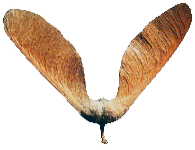                Visual Artist’s Residency, 2015The Algonquin Art Centre is committed to fostering artistic growth, developing creators, and facilitating the inspiration provided by Algonquin Park’s natural environment. We’re offering two five-day residencies in partnership with the Algonquin Wildlife Research Station from September 2nd to 6th, one for a writer and one for a visual artist. Below you will find the application for a visual artist working in any medium who would benefit from time working in the park. Our chosen applicant will be provided with transportation from Huntsville to the Station on the 2nd and back to Huntsville on the 6th, lodgings at one of the research-cabins, food prepared by the WRS’ on-site chef, and an introduction to the facility’s staff. The artist will be encouraged to interact with the naturalists at the Research Station and use this as an opportunity to deepen their engagement with Ontario’s ecology and landscape as a complement to their artistic work. We especially welcome submissions from women and members of Canada’s First Nations.Please direct the completed application form or any inquiries to info@algonquinartcentre.com, and include the word “Submission” and your full name in the subject-line.Applicant InformationName: Email: Phone: Address: Project Outline (Please limit your responses to 200 words)Describe your work as a visual artist.Explain your connection with the Canadian outdoors.Outline the project you’ll be working on at the WRS. If you are submitting in partnership with a writer, please be sure provide their name and details about your collaboration.Please provide any links to your portfolio or relevant material.